Course:Course:Soil genesis and Soil Classification SystemSoil genesis and Soil Classification SystemSoil genesis and Soil Classification SystemSoil genesis and Soil Classification SystemSoil genesis and Soil Classification SystemSoil genesis and Soil Classification SystemSoil genesis and Soil Classification SystemSoil genesis and Soil Classification SystemSoil genesis and Soil Classification SystemSoil genesis and Soil Classification SystemCourse id: 3МЗИ1И07Course id: 3МЗИ1И07Soil genesis and Soil Classification SystemSoil genesis and Soil Classification SystemSoil genesis and Soil Classification SystemSoil genesis and Soil Classification SystemSoil genesis and Soil Classification SystemSoil genesis and Soil Classification SystemSoil genesis and Soil Classification SystemSoil genesis and Soil Classification SystemSoil genesis and Soil Classification SystemSoil genesis and Soil Classification SystemNumber of ECTS: 6Number of ECTS: 6Soil genesis and Soil Classification SystemSoil genesis and Soil Classification SystemSoil genesis and Soil Classification SystemSoil genesis and Soil Classification SystemSoil genesis and Soil Classification SystemSoil genesis and Soil Classification SystemSoil genesis and Soil Classification SystemSoil genesis and Soil Classification SystemSoil genesis and Soil Classification SystemSoil genesis and Soil Classification SystemTeacher:Teacher:Milivoj Belic, PhD, full professor; Ljiljana Nesic, PhD, associated professor; Vladimir Ciric, PhD, assistant professorMilivoj Belic, PhD, full professor; Ljiljana Nesic, PhD, associated professor; Vladimir Ciric, PhD, assistant professorMilivoj Belic, PhD, full professor; Ljiljana Nesic, PhD, associated professor; Vladimir Ciric, PhD, assistant professorMilivoj Belic, PhD, full professor; Ljiljana Nesic, PhD, associated professor; Vladimir Ciric, PhD, assistant professorMilivoj Belic, PhD, full professor; Ljiljana Nesic, PhD, associated professor; Vladimir Ciric, PhD, assistant professorMilivoj Belic, PhD, full professor; Ljiljana Nesic, PhD, associated professor; Vladimir Ciric, PhD, assistant professorMilivoj Belic, PhD, full professor; Ljiljana Nesic, PhD, associated professor; Vladimir Ciric, PhD, assistant professorMilivoj Belic, PhD, full professor; Ljiljana Nesic, PhD, associated professor; Vladimir Ciric, PhD, assistant professorMilivoj Belic, PhD, full professor; Ljiljana Nesic, PhD, associated professor; Vladimir Ciric, PhD, assistant professorMilivoj Belic, PhD, full professor; Ljiljana Nesic, PhD, associated professor; Vladimir Ciric, PhD, assistant professorCourse statusCourse statusElectiveElectiveElectiveElectiveElectiveElectiveElectiveElectiveElectiveElectiveNumber of active teaching classes (weekly)Number of active teaching classes (weekly)Number of active teaching classes (weekly)Number of active teaching classes (weekly)Number of active teaching classes (weekly)Number of active teaching classes (weekly)Number of active teaching classes (weekly)Number of active teaching classes (weekly)Number of active teaching classes (weekly)Number of active teaching classes (weekly)Number of active teaching classes (weekly)Number of active teaching classes (weekly)Lectures: 2Lectures: 2Practical classes: 2Practical classes: 2Practical classes: 2Other teaching types:Other teaching types:Study research work:Study research work:Other classes:Other classes:Other classes:Precondition coursesPrecondition coursesNoneNoneNoneNoneNoneNoneNoneNoneNoneNoneEducational goal of the course is that students acquiring knowledge about the origin, evolution, characteristics, causes of variability, the laws of geographical distribution and classification of soil classification.Educational goal of the course is that students acquiring knowledge about the origin, evolution, characteristics, causes of variability, the laws of geographical distribution and classification of soil classification.Educational goal of the course is that students acquiring knowledge about the origin, evolution, characteristics, causes of variability, the laws of geographical distribution and classification of soil classification.Educational goal of the course is that students acquiring knowledge about the origin, evolution, characteristics, causes of variability, the laws of geographical distribution and classification of soil classification.Educational goal of the course is that students acquiring knowledge about the origin, evolution, characteristics, causes of variability, the laws of geographical distribution and classification of soil classification.Educational goal of the course is that students acquiring knowledge about the origin, evolution, characteristics, causes of variability, the laws of geographical distribution and classification of soil classification.Educational goal of the course is that students acquiring knowledge about the origin, evolution, characteristics, causes of variability, the laws of geographical distribution and classification of soil classification.Educational goal of the course is that students acquiring knowledge about the origin, evolution, characteristics, causes of variability, the laws of geographical distribution and classification of soil classification.Educational goal of the course is that students acquiring knowledge about the origin, evolution, characteristics, causes of variability, the laws of geographical distribution and classification of soil classification.Educational goal of the course is that students acquiring knowledge about the origin, evolution, characteristics, causes of variability, the laws of geographical distribution and classification of soil classification.Educational goal of the course is that students acquiring knowledge about the origin, evolution, characteristics, causes of variability, the laws of geographical distribution and classification of soil classification.Educational goal of the course is that students acquiring knowledge about the origin, evolution, characteristics, causes of variability, the laws of geographical distribution and classification of soil classification.Educational outcomes of the course are the education and training of students for professional and scientific work in the field of the science of soil-soil science.Educational outcomes of the course are the education and training of students for professional and scientific work in the field of the science of soil-soil science.Educational outcomes of the course are the education and training of students for professional and scientific work in the field of the science of soil-soil science.Educational outcomes of the course are the education and training of students for professional and scientific work in the field of the science of soil-soil science.Educational outcomes of the course are the education and training of students for professional and scientific work in the field of the science of soil-soil science.Educational outcomes of the course are the education and training of students for professional and scientific work in the field of the science of soil-soil science.Educational outcomes of the course are the education and training of students for professional and scientific work in the field of the science of soil-soil science.Educational outcomes of the course are the education and training of students for professional and scientific work in the field of the science of soil-soil science.Educational outcomes of the course are the education and training of students for professional and scientific work in the field of the science of soil-soil science.Educational outcomes of the course are the education and training of students for professional and scientific work in the field of the science of soil-soil science.Educational outcomes of the course are the education and training of students for professional and scientific work in the field of the science of soil-soil science.Educational outcomes of the course are the education and training of students for professional and scientific work in the field of the science of soil-soil science.Course contentTheoretical classes:Definition and basic characteristics of the soil. Pedogenetic factors. General and specific pedogenetic processes. Genesis of the soil (genesis and evolution of the soil). Morphological properties of the soils. Systematic and soil classification. Classification systems and principles of soil classification of Yugoslavia. Order of automorphic soils. Order of hydromorphic soils. Order of halomorphic soils. Order of subaqual soils. Geography of the soil, Cartography and Soil Quality Evaluation. The modern world soil classification: ST - Soil Taxonomy, WRB - World Reference Base for Soil Resources, Coordinate system – Fitz Patrick, 1998, cit. FAO, ISRIC and ISSS 1998.Russian Soil Classification System, 2,001thPractical classes:Methodology of the field survey of soil. Description of morphological characteristics of the soil and filling in to the forms. The collection of georeferenced soil samples for soil investigations and water samples aquifer. Determination of genetic and diagnostic horizons and determination of the type or group soil to domestic and international classification. Entering and systematization of the results of field and laboratory research into a soil information system.Course contentTheoretical classes:Definition and basic characteristics of the soil. Pedogenetic factors. General and specific pedogenetic processes. Genesis of the soil (genesis and evolution of the soil). Morphological properties of the soils. Systematic and soil classification. Classification systems and principles of soil classification of Yugoslavia. Order of automorphic soils. Order of hydromorphic soils. Order of halomorphic soils. Order of subaqual soils. Geography of the soil, Cartography and Soil Quality Evaluation. The modern world soil classification: ST - Soil Taxonomy, WRB - World Reference Base for Soil Resources, Coordinate system – Fitz Patrick, 1998, cit. FAO, ISRIC and ISSS 1998.Russian Soil Classification System, 2,001thPractical classes:Methodology of the field survey of soil. Description of morphological characteristics of the soil and filling in to the forms. The collection of georeferenced soil samples for soil investigations and water samples aquifer. Determination of genetic and diagnostic horizons and determination of the type or group soil to domestic and international classification. Entering and systematization of the results of field and laboratory research into a soil information system.Course contentTheoretical classes:Definition and basic characteristics of the soil. Pedogenetic factors. General and specific pedogenetic processes. Genesis of the soil (genesis and evolution of the soil). Morphological properties of the soils. Systematic and soil classification. Classification systems and principles of soil classification of Yugoslavia. Order of automorphic soils. Order of hydromorphic soils. Order of halomorphic soils. Order of subaqual soils. Geography of the soil, Cartography and Soil Quality Evaluation. The modern world soil classification: ST - Soil Taxonomy, WRB - World Reference Base for Soil Resources, Coordinate system – Fitz Patrick, 1998, cit. FAO, ISRIC and ISSS 1998.Russian Soil Classification System, 2,001thPractical classes:Methodology of the field survey of soil. Description of morphological characteristics of the soil and filling in to the forms. The collection of georeferenced soil samples for soil investigations and water samples aquifer. Determination of genetic and diagnostic horizons and determination of the type or group soil to domestic and international classification. Entering and systematization of the results of field and laboratory research into a soil information system.Course contentTheoretical classes:Definition and basic characteristics of the soil. Pedogenetic factors. General and specific pedogenetic processes. Genesis of the soil (genesis and evolution of the soil). Morphological properties of the soils. Systematic and soil classification. Classification systems and principles of soil classification of Yugoslavia. Order of automorphic soils. Order of hydromorphic soils. Order of halomorphic soils. Order of subaqual soils. Geography of the soil, Cartography and Soil Quality Evaluation. The modern world soil classification: ST - Soil Taxonomy, WRB - World Reference Base for Soil Resources, Coordinate system – Fitz Patrick, 1998, cit. FAO, ISRIC and ISSS 1998.Russian Soil Classification System, 2,001thPractical classes:Methodology of the field survey of soil. Description of morphological characteristics of the soil and filling in to the forms. The collection of georeferenced soil samples for soil investigations and water samples aquifer. Determination of genetic and diagnostic horizons and determination of the type or group soil to domestic and international classification. Entering and systematization of the results of field and laboratory research into a soil information system.Course contentTheoretical classes:Definition and basic characteristics of the soil. Pedogenetic factors. General and specific pedogenetic processes. Genesis of the soil (genesis and evolution of the soil). Morphological properties of the soils. Systematic and soil classification. Classification systems and principles of soil classification of Yugoslavia. Order of automorphic soils. Order of hydromorphic soils. Order of halomorphic soils. Order of subaqual soils. Geography of the soil, Cartography and Soil Quality Evaluation. The modern world soil classification: ST - Soil Taxonomy, WRB - World Reference Base for Soil Resources, Coordinate system – Fitz Patrick, 1998, cit. FAO, ISRIC and ISSS 1998.Russian Soil Classification System, 2,001thPractical classes:Methodology of the field survey of soil. Description of morphological characteristics of the soil and filling in to the forms. The collection of georeferenced soil samples for soil investigations and water samples aquifer. Determination of genetic and diagnostic horizons and determination of the type or group soil to domestic and international classification. Entering and systematization of the results of field and laboratory research into a soil information system.Course contentTheoretical classes:Definition and basic characteristics of the soil. Pedogenetic factors. General and specific pedogenetic processes. Genesis of the soil (genesis and evolution of the soil). Morphological properties of the soils. Systematic and soil classification. Classification systems and principles of soil classification of Yugoslavia. Order of automorphic soils. Order of hydromorphic soils. Order of halomorphic soils. Order of subaqual soils. Geography of the soil, Cartography and Soil Quality Evaluation. The modern world soil classification: ST - Soil Taxonomy, WRB - World Reference Base for Soil Resources, Coordinate system – Fitz Patrick, 1998, cit. FAO, ISRIC and ISSS 1998.Russian Soil Classification System, 2,001thPractical classes:Methodology of the field survey of soil. Description of morphological characteristics of the soil and filling in to the forms. The collection of georeferenced soil samples for soil investigations and water samples aquifer. Determination of genetic and diagnostic horizons and determination of the type or group soil to domestic and international classification. Entering and systematization of the results of field and laboratory research into a soil information system.Course contentTheoretical classes:Definition and basic characteristics of the soil. Pedogenetic factors. General and specific pedogenetic processes. Genesis of the soil (genesis and evolution of the soil). Morphological properties of the soils. Systematic and soil classification. Classification systems and principles of soil classification of Yugoslavia. Order of automorphic soils. Order of hydromorphic soils. Order of halomorphic soils. Order of subaqual soils. Geography of the soil, Cartography and Soil Quality Evaluation. The modern world soil classification: ST - Soil Taxonomy, WRB - World Reference Base for Soil Resources, Coordinate system – Fitz Patrick, 1998, cit. FAO, ISRIC and ISSS 1998.Russian Soil Classification System, 2,001thPractical classes:Methodology of the field survey of soil. Description of morphological characteristics of the soil and filling in to the forms. The collection of georeferenced soil samples for soil investigations and water samples aquifer. Determination of genetic and diagnostic horizons and determination of the type or group soil to domestic and international classification. Entering and systematization of the results of field and laboratory research into a soil information system.Course contentTheoretical classes:Definition and basic characteristics of the soil. Pedogenetic factors. General and specific pedogenetic processes. Genesis of the soil (genesis and evolution of the soil). Morphological properties of the soils. Systematic and soil classification. Classification systems and principles of soil classification of Yugoslavia. Order of automorphic soils. Order of hydromorphic soils. Order of halomorphic soils. Order of subaqual soils. Geography of the soil, Cartography and Soil Quality Evaluation. The modern world soil classification: ST - Soil Taxonomy, WRB - World Reference Base for Soil Resources, Coordinate system – Fitz Patrick, 1998, cit. FAO, ISRIC and ISSS 1998.Russian Soil Classification System, 2,001thPractical classes:Methodology of the field survey of soil. Description of morphological characteristics of the soil and filling in to the forms. The collection of georeferenced soil samples for soil investigations and water samples aquifer. Determination of genetic and diagnostic horizons and determination of the type or group soil to domestic and international classification. Entering and systematization of the results of field and laboratory research into a soil information system.Course contentTheoretical classes:Definition and basic characteristics of the soil. Pedogenetic factors. General and specific pedogenetic processes. Genesis of the soil (genesis and evolution of the soil). Morphological properties of the soils. Systematic and soil classification. Classification systems and principles of soil classification of Yugoslavia. Order of automorphic soils. Order of hydromorphic soils. Order of halomorphic soils. Order of subaqual soils. Geography of the soil, Cartography and Soil Quality Evaluation. The modern world soil classification: ST - Soil Taxonomy, WRB - World Reference Base for Soil Resources, Coordinate system – Fitz Patrick, 1998, cit. FAO, ISRIC and ISSS 1998.Russian Soil Classification System, 2,001thPractical classes:Methodology of the field survey of soil. Description of morphological characteristics of the soil and filling in to the forms. The collection of georeferenced soil samples for soil investigations and water samples aquifer. Determination of genetic and diagnostic horizons and determination of the type or group soil to domestic and international classification. Entering and systematization of the results of field and laboratory research into a soil information system.Course contentTheoretical classes:Definition and basic characteristics of the soil. Pedogenetic factors. General and specific pedogenetic processes. Genesis of the soil (genesis and evolution of the soil). Morphological properties of the soils. Systematic and soil classification. Classification systems and principles of soil classification of Yugoslavia. Order of automorphic soils. Order of hydromorphic soils. Order of halomorphic soils. Order of subaqual soils. Geography of the soil, Cartography and Soil Quality Evaluation. The modern world soil classification: ST - Soil Taxonomy, WRB - World Reference Base for Soil Resources, Coordinate system – Fitz Patrick, 1998, cit. FAO, ISRIC and ISSS 1998.Russian Soil Classification System, 2,001thPractical classes:Methodology of the field survey of soil. Description of morphological characteristics of the soil and filling in to the forms. The collection of georeferenced soil samples for soil investigations and water samples aquifer. Determination of genetic and diagnostic horizons and determination of the type or group soil to domestic and international classification. Entering and systematization of the results of field and laboratory research into a soil information system.Course contentTheoretical classes:Definition and basic characteristics of the soil. Pedogenetic factors. General and specific pedogenetic processes. Genesis of the soil (genesis and evolution of the soil). Morphological properties of the soils. Systematic and soil classification. Classification systems and principles of soil classification of Yugoslavia. Order of automorphic soils. Order of hydromorphic soils. Order of halomorphic soils. Order of subaqual soils. Geography of the soil, Cartography and Soil Quality Evaluation. The modern world soil classification: ST - Soil Taxonomy, WRB - World Reference Base for Soil Resources, Coordinate system – Fitz Patrick, 1998, cit. FAO, ISRIC and ISSS 1998.Russian Soil Classification System, 2,001thPractical classes:Methodology of the field survey of soil. Description of morphological characteristics of the soil and filling in to the forms. The collection of georeferenced soil samples for soil investigations and water samples aquifer. Determination of genetic and diagnostic horizons and determination of the type or group soil to domestic and international classification. Entering and systematization of the results of field and laboratory research into a soil information system.Course contentTheoretical classes:Definition and basic characteristics of the soil. Pedogenetic factors. General and specific pedogenetic processes. Genesis of the soil (genesis and evolution of the soil). Morphological properties of the soils. Systematic and soil classification. Classification systems and principles of soil classification of Yugoslavia. Order of automorphic soils. Order of hydromorphic soils. Order of halomorphic soils. Order of subaqual soils. Geography of the soil, Cartography and Soil Quality Evaluation. The modern world soil classification: ST - Soil Taxonomy, WRB - World Reference Base for Soil Resources, Coordinate system – Fitz Patrick, 1998, cit. FAO, ISRIC and ISSS 1998.Russian Soil Classification System, 2,001thPractical classes:Methodology of the field survey of soil. Description of morphological characteristics of the soil and filling in to the forms. The collection of georeferenced soil samples for soil investigations and water samples aquifer. Determination of genetic and diagnostic horizons and determination of the type or group soil to domestic and international classification. Entering and systematization of the results of field and laboratory research into a soil information system.Teaching methodsLectures, Practice/ Practical classes, Consultations, study, research workTeaching methodsLectures, Practice/ Practical classes, Consultations, study, research workTeaching methodsLectures, Practice/ Practical classes, Consultations, study, research workTeaching methodsLectures, Practice/ Practical classes, Consultations, study, research workTeaching methodsLectures, Practice/ Practical classes, Consultations, study, research workTeaching methodsLectures, Practice/ Practical classes, Consultations, study, research workTeaching methodsLectures, Practice/ Practical classes, Consultations, study, research workTeaching methodsLectures, Practice/ Practical classes, Consultations, study, research workTeaching methodsLectures, Practice/ Practical classes, Consultations, study, research workTeaching methodsLectures, Practice/ Practical classes, Consultations, study, research workTeaching methodsLectures, Practice/ Practical classes, Consultations, study, research workTeaching methodsLectures, Practice/ Practical classes, Consultations, study, research workKnowledge evaluation (maximum 100 points)Knowledge evaluation (maximum 100 points)Knowledge evaluation (maximum 100 points)Knowledge evaluation (maximum 100 points)Knowledge evaluation (maximum 100 points)Knowledge evaluation (maximum 100 points)Knowledge evaluation (maximum 100 points)Knowledge evaluation (maximum 100 points)Knowledge evaluation (maximum 100 points)Knowledge evaluation (maximum 100 points)Knowledge evaluation (maximum 100 points)Knowledge evaluation (maximum 100 points)Pre-examination obligationsPre-examination obligationsPre-examination obligationsMandatoryPointsPointsFinal exam Final exam MandatoryMandatoryMandatoryPointsLecture attendanceLecture attendanceLecture attendanceYes55Written part of the exam-tasks and theoryWritten part of the exam-tasks and theoryYesYesYes30Exercise attendanceExercise attendanceExercise attendanceYes55Oral part of the examOral part of the examYesYes3030Colloquium Colloquium Colloquium Yes1010Seminar paperSeminar paperSeminar paperYes2020Literature Literature Literature Literature Literature Literature Literature Literature Literature Literature Literature Literature Ord.AuthorAuthorTitleTitleTitlePublisherPublisherPublisherPublisherPublisherYearA.Škorić, G.Filipovski, M.ĆirićA.Škorić, G.Filipovski, M.ĆirićKlasifikacija zemljjišta JugoslavijeKlasifikacija zemljjišta JugoslavijeKlasifikacija zemljjišta JugoslavijeAkademija nauka i umjetnosti Bosne i Hercegovine. SarajevoAkademija nauka i umjetnosti Bosne i Hercegovine. SarajevoAkademija nauka i umjetnosti Bosne i Hercegovine. SarajevoAkademija nauka i umjetnosti Bosne i Hercegovine. SarajevoAkademija nauka i umjetnosti Bosne i Hercegovine. Sarajevo1985Arso ŠkorićArso ŠkorićPostanak, razvoj i sistematika tlaPostanak, razvoj i sistematika tlaPostanak, razvoj i sistematika tlaFakultet poljoprivrednih znanosti Sveučilišta u Zagrebu. ZagrebFakultet poljoprivrednih znanosti Sveučilišta u Zagrebu. ZagrebFakultet poljoprivrednih znanosti Sveučilišta u Zagrebu. ZagrebFakultet poljoprivrednih znanosti Sveučilišta u Zagrebu. ZagrebFakultet poljoprivrednih znanosti Sveučilišta u Zagrebu. Zagreb1986World soil resources reports 103World soil resources reports 103World reference base for soil resources - A framework for international classification, correlation and communicationWorld reference base for soil resources - A framework for international classification, correlation and communicationWorld reference base for soil resources - A framework for international classification, correlation and communicationFood and Agriculture Organization of the United Nations, RomeFood and Agriculture Organization of the United Nations, RomeFood and Agriculture Organization of the United Nations, RomeFood and Agriculture Organization of the United Nations, RomeFood and Agriculture Organization of the United Nations, Rome2006Guidelines for soil description. Forth editionGuidelines for soil description. Forth editionGuidelines for soil description. Forth editionFood and Agriculture Organization of the United Nations, RomeFood and Agriculture Organization of the United Nations, RomeFood and Agriculture Organization of the United Nations, RomeFood and Agriculture Organization of the United Nations, RomeFood and Agriculture Organization of the United Nations, Rome2006Husnija Resulović. Hamid Čustović, Izet ČengićHusnija Resulović. Hamid Čustović, Izet ČengićSistematika tla/zemljišta nastanak svojstva i plodnostSistematika tla/zemljišta nastanak svojstva i plodnostSistematika tla/zemljišta nastanak svojstva i plodnostUniverzitetski udžbenik. SarajevoUniverzitetski udžbenik. SarajevoUniverzitetski udžbenik. SarajevoUniverzitetski udžbenik. SarajevoUniverzitetski udžbenik. Sarajevo2008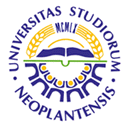 UNIVERSITY OF NOVI SADFACULTY OF AGRICULTURE 21000 NOVI SAD, TRG DOSITEJA OBRADOVIĆA 8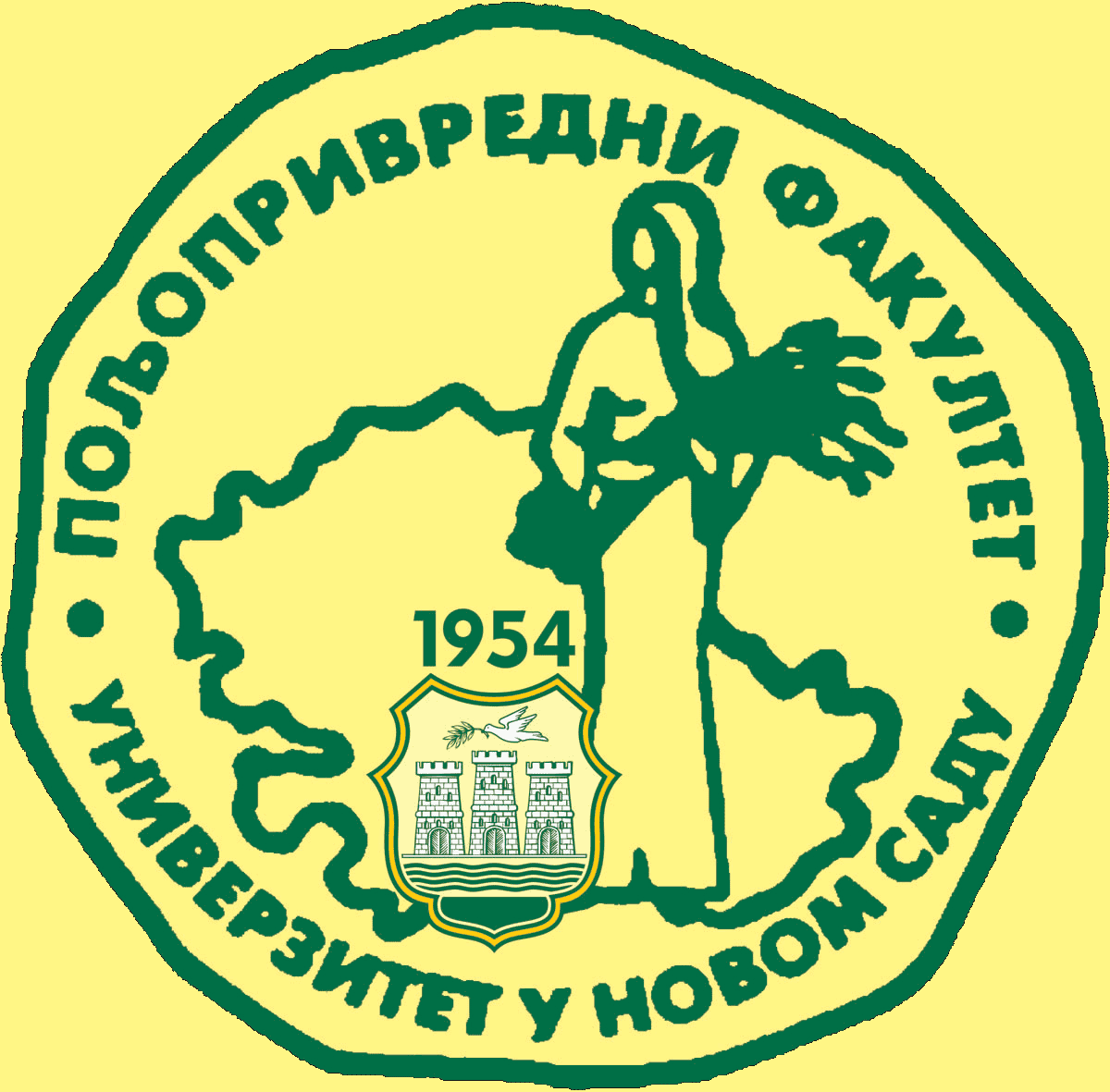 Study Programme AccreditationMASTER ACADEMIC STUDIES: SOIL SCIENCE AND PLANT NUTRITIONTable 5.2 Course specificationTable 5.2 Course specificationTable 5.2 Course specification